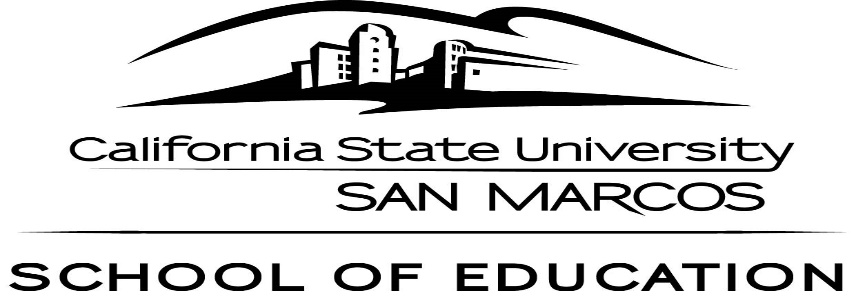 WELCOMEWe recognize and value your interest in becoming a teacher!PIZZA LUNCH SESSION Feb 28, 2017AGENDA12 – 12:15: Meet & Greet & Eat Pizza12:15: Welcome            Dr. Stall, SOE Director and Dr. Vargas, ERC Chair12:20: Introductions of Faculty & Student Services Staff12:30: Purpose of the Be a Teacher Pathway Community           “Why Teachers Really Matter”12:40: Pathway Progress Checklist & Pathway Goals Form12:45 – 1 pm: Q & A Breakout Groups for Credential Programs